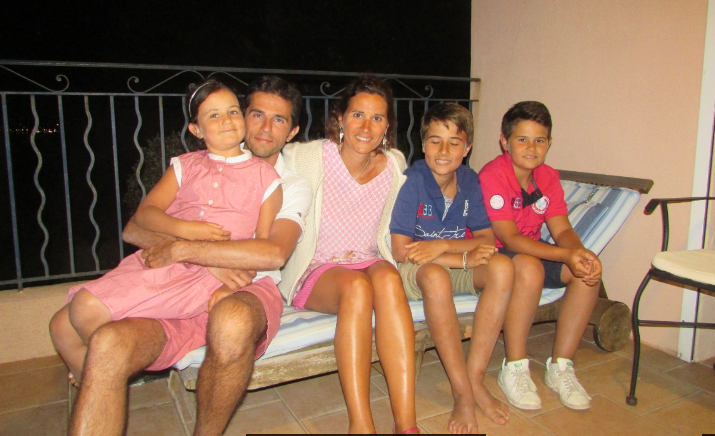 Hello, I’ am François Bricout, the teacher of mathematical for the Lycée Anatole France at Lillers in the north of France. I am fourty two et have two sons Agustin ( 13 years) , Clément (11 years) and have one daughter Gaelle ( 8 years ). My wife is a professeur too. We live in Bethune (15 km from Lillers). I am allergic to mushrooms. I love animals. I like to walk in nature and partise sport (running and soccer). I do not speak very good English It is with great pleasure that we come to discover your region.See you next  François   My mail : francoisbricout@sfr.fr